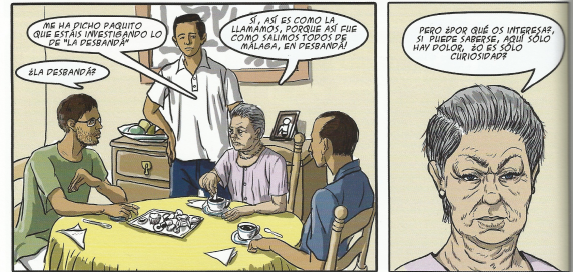 [IMAGEM 16](Op. Cit. p. 117)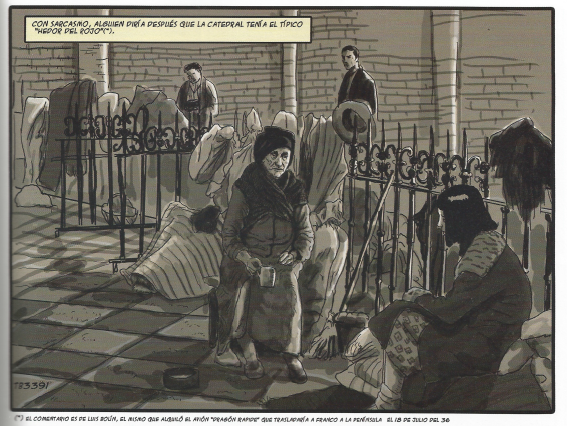 [IMAGEM 17](Op. Cit. p. 19)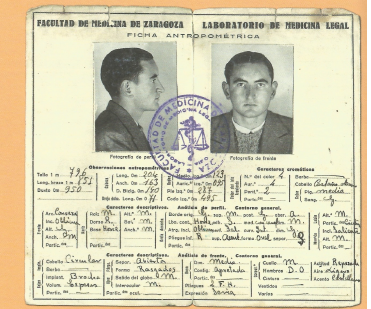 [IMAGEM 18](SENTO LLOBEL.Un médico novato, P. 140 )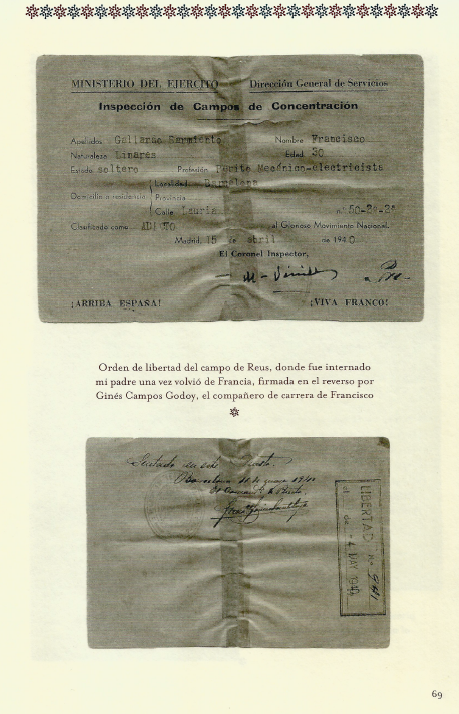 [IMAGEM 19](GALLARDO. Un largo silencio, P. 69)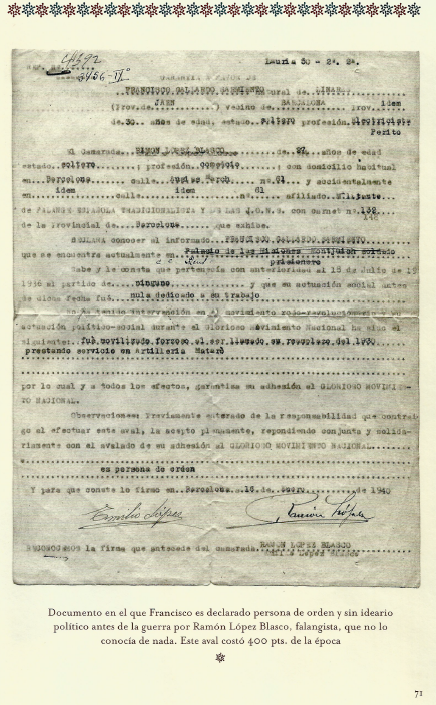 [IMAGEM 20](Op. cit. P. 71)